	Name:______________________________________		Period: ___________DirectionsRead the following selection. Then answer the questions that follow.Meteorites Mark Fields of DreamsSmall towns hope “space wanderers” make a dent in tourism.Judy KeenUSA TodayHAVILAND, KansasDon Stimpson peers into a 3-foot-deep hole on his farm as friends help digup a 150-pound meteorite. “Interesting shape,” he says. The new find will join thecollection of meteorites sitting on foil-covered chairs in his garage.Stimpson hopes that his trove will soon be housed somewhere moresuitable. He envisions a museum here that would lure people off U.S. Highway 54and make this town of 590 the “meteorite capital of the USA.” He’d like to givetours of his excavation sites, where small plastic swimming pools cover theimpressions made when the meteorites, which are fragments of asteroids, plungedfrom space about 20,000 years ago and fell across a 6-mile-long “strewn field.”“If you look at small towns in rural America, a lot of them are struggling,”Stimpson says. “We’d like to see the community benefit from the meteorites foundhere.” Mayor Jeff Christensen agrees, and Haviland will hold its first meteoritefestival on July 8. “I’d like to see an educational center located here,” Christensensays. “I see busloads of children coming for field trips.”Haviland has competition just down the highway. Greensburg, 10 mileswest of here, has a head start when it comes to turning meteorites into touristdraws: It’s home to the “world’s largest hand-dug well” and a 1,000-poundmeteorite found nearby in 1949. A big arrow on the town’s water tower points tothe attractions.Greensburg’s well, 109 feet deep and 32 feet wide, was completed in 1888and opened as a tourist site in 1937. For $2, visitors can walk to the bottom. Inside thegift shop, past the T-shirts, the half-ton meteorite can be seen for free.Last year, about 28,000 people stopped to see Greensburg’s Big Well andmeteorite, manager Richard Stephenson says. Greensburg Mayor LonnieMcCollum wants to create an educational center with a mural and explanatoryvideo to highlight “the space wanderer.”Hefty Rocks, Hefty Prices Until last year, Greensburg’s 1,000-pound rock was the largest meteoritefound in the area and one of the biggest pallasites in the world. Pallasites are raremeteorites that contain green olivine crystals as well as nickel and iron. But lastOctober, Steve Arnold, professional meteorite hunter, found a 1,430-poundspecimen 1–1/2 miles from Stimpson’s property.Arnold’s discovery dented Greensburg’s bragging rights. His rock will bedisplayed at Haviland’s festival in July. But Arnold is a businessman, not atourism booster, and his find is for sale. He says the meteorite is worth at least $1million because of its size and rarity.Arnold leases exploration rights from area farmers and pays them royaltieson meteorites he sells to museums and collectors. “The price is now well over $1 agram,” he says.Stimpson, 53, a biophysicist who moved here with his wife, Sheila, in 1994from Gurnee, Ill., hasn’t sold any of the dozens of meteorites he has found. Hegrew up wanting to be a test pilot and is fascinated with space. He bought 1,000acres because of the meteorites first discovered here in the 1880s by ElizaKimberly, a farmer’s wife.“We assign a different value to these meteorites than monetary,” Stimpsonsays. To finance his quest, he leases part of his property for cattle grazing. He hastaken temporary jobs in other states so he has enough money to continue searchingfor meteorites.There are enough meteorites buried in the flat fields to satisfy bothStimpson and Arnold, but it’s uncertain whether both Haviland and Greensburgcan turn meteorites into profitable tourist attractions.Stimpson thinks the competition between the towns stems in part fromtheir high school teams, the Greensburg Rangers and the Haviland Dragons.Christensen says the rivalry has existed “since long before I was even born.”However, he plans to invite Greensburg to take part in the meteorite festival. “Ireally hope we pack their hotels and restaurants,” Christensen says.Haviland is home to Barclay College, a small religious school, but has littleto offer tourists. There’s a farm co-op, hardware store, bank and rehabilitationcenter in town, but no hotels or chain restaurants. Christensen plans meteoritedisplays, lectures by scientists, and food vendors at this summer’s festival. He sayshe’ll invite VIPs, including former Kansas senator Bob Dole and President Bush.Greensburg has 1,486 residents and a thriving business district with a PizzaHut, hardware and grocery stores and the Kiowa County courthouse. Besides itswell and meteorite, the town has Hunter Drugstore, a 1917 store with a lunchcounter where drinks are still mixed by a soda jerk. Still, the population isdeclining. “That’s just a fact of life out in this part of the country,” saysMcCollum, Greensburg’s mayor.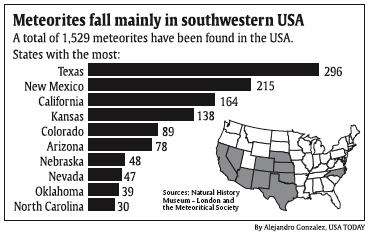 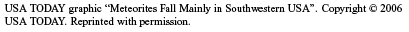 Solid CompetitionMcCollum thinks a bigger, more sophisticated meteorite display can helphis town’s economy. “We can make something out of this,” he says. Asked aboutHaviland’s competing plans, he says, “We don’t care.” Because the two towns arein the same county and separated by so few miles, he says, anything that helpsHaviland also benefits Greensburg.Stephenson, who manages the Big Well tourist site in Greensburg,dismisses Haviland’s plans. Greensburg, he says, simply has more to offer. “Theydo not have the Big Well, and there’s no way they’re going to get it. It doesn’tmove.”Stimpson is less interested in battling over tourist dollars than in sharingthe pleasure of holding the heavy orange and brown meteorites.“It is just a rock, but what’s unique about it is how far it’s traveled and theknowledge we’ve gained from it. It’s billions of years old. It came from theasteroid belt,” he says. “Just holding it—that’s the value.”Arnold shares Stimpson’s fascination with meteorites, which still fall toEarth but are rarely seen making impact.“It’s a buried treasure story,” Arnold says. “If you own an acre of property,you’ve got as good a shot at finding a meteorite as anyone.”“Meteorites Mark Field of Dreams” by Judy Keen, USA TODAY, May 17, 2006. Copyright © 2006 USA TODAY. Reprinted with permission.Comprehension: Answer the following questions on your scan sheet about “Meteorites Mark Fields of Dreams.”	1.	Which pattern of organization does the author use in this article?	2.	The author’s main purpose for writing this article is to	3.	Which word best describes the author’s tone?	4.	In lines 12-14 and 24–26, what do the towns’ mayors help you understand?	5.	In lines 20-26, which pattern of organization does the author use to describe tourism in Greensburg?	6.	In lines 56–66, the author organizes the article by comparing and contrasting	7.	Which journalistic question does the map answer?	8.	Which city mentioned in the article is closest to Wichita?	9.	What claim from the article does the map help illustrate?	10.	The author’s purpose for writing this article is revealed through the use ofDirectionsRead the following selection. Then answer the questions that follow.I Grew Up in a Grand Old Barn, So I Can RelateThe Final WordCraig WilsonAs I was flying into Omaha the other day, the farm fields of western Iowaspread out below me. They were spring green, so green that everything else stoodout in contrast. And that included the farmhouses and their barns, little outposts ofcivilization dotting the rolling countryside here and there.Some of the barns were white. Some red. Many hadn’t seen paint in years.But there they stood, classic symbols of American farm life. And now a symbolquickly fading from the landscape.I grew up in a barn. It’s gone now, burned to the ground a few years ago,but the huge white structure on the Wilson farm was as much a home to me as myparents’ house. There were years when I’m sure I spent more time in its haymowthan I did in my bedroom.I can still hear the sound of the barn’s heavy door as it rolled to the side. Ican still smell the hay, bales of it stacked far and high, perfect for hiding from evilbrothers. I can still see the sunlight streaming through the solitary window high upin the south-facing peak.And I can still remember that following an afternoon of building forts andswinging on ropes from outpost to outpost, the air would be so thick and cloudywith dust you could hardly see the “enemy” a few feet away.The barn’s foundation was nothing more than huge stones, its elegantlyarched roof held up with rough-hewn beams. And wide planks made up the mainfloor, which I swept more often than I care to remember.Like most barns built at the turn of the century—that other century—it wasa handsome building. Proud, if you can call a building proud.But I was reading in the newspaper the other day that barns, iconic ruralsymbols from Vermont to Wyoming, continue to disappear at an alarming rate.The Iowa Historic Preservation Alliance, for instance, reports that 1,000 barns arelost in that state every year.Preservation groups have asked Congress for $25 million to take acomprehensive survey of America’s barns and promote their history. Few arehopeful.Barns are not high on Capitol Hill’s agenda. Congress authorized thecreation of a barn restoration program in 2002 but didn’t approve funding. Only afew states, including New York and Vermont, have put money into barnpreservation.But now a group of barn preservationists around the country is trying tohelp, adding to the good work of the National Trust for Historic Preservation’sBarn Again! program.Proudly dubbing themselves “barn huggers,” what they do is get farmers toeither sell or donate their structures, then take them down and reassemble themelsewhere.It’s too late to save the barn of my youth, but maybe others will survivenow, starting new lives over the hill or down the road or in another state, perhaps.I hope so.Rod Scott, who coined the term “barn hugger” and is with the IowaHistoric Preservation Alliance, says he can’t imagine an America without a barnon the landscape. Neither can I.Now go out and hug a barn. While the door is still open.“I Grew Up in a Grand Old Barn, So I Can Relate” by Craig Wilson.Comprehension: Answer the following questions on your scan sheet about “I Grew Up in a Grand Old Barn, So I Can Relate.”	11.	The title of the essay reveals that the author is	12.	Which pattern of organization does the author use in lines 1–7?	13.	Which word best describes the author’s tone in lines 12–18?	14.	What is the author’s purpose in describing the barn of his youth in lines 8–23?	15.	Which tone does the author use with the phrase “iconic rural symbols” in lines 24–25?	16.	Which aspect of the author’s life most likely influenced his interest in barns?	17.	Which phrase best shows a persuasive tone?Comprehension: Answer these questions about both selections on your scan sheet	18.	The main audience for both articles is	19.	Based on both passages, you can conclude that both “meteorite collectors” and “barn huggers” showDirectionsUse context clues and your knowledge of similes and metaphors to answer the following questions on your scan sheet.	20.	Which of the following expressions contains a simile?	21.	Which of the following expressions contains a simile?	22.	Which of the following expressions contains a metaphor?	23.	Which of the following expressions contains a metaphor?Short ResponseDirections: Write two or three sentences to answer the question on your answer sheet.	24.	Based on both passages, how does a person’s childhood affect what he or she thinks is important as an adult? Support your response with one detail from each article. Write your answer on your answer sheet.Extended ResponseDirections: Answer the following question. Write two or more paragraphs on your answer sheet.	25.	Identify the author’s purpose in “I Grew Up in a Grand Old Barn, So I Can Relate.” Explain how the author achieved his purpose through his use of tone and word choice. Give two examples from the selection to support your answer.Name: __________________________________ Date:_______________ Period:_____________Short Response: Write two or three sentences to answer the question in the space provided	24.	Based on both passages, how does a person’s childhood affects what he or she thinks is important as an adult? Support your response with one detail from each article. One detail from first article:   One detail from second article:Response to question:Extended Response: Answer the following question. Write two or more paragraphs in the space provided	25.	  Identify the author’s purpose in “I Grew Up in a Grand Old Barn, So I Can Relate.” Explain how the author achieved	       	his purpose through his use of tone and word choice. Give two examples from the selection to support your answer.Author’s purpose: Response to question:Teac her Answer Key: Written Response: from McDougal-Littell24.		ANS:	Responses will vary. Students may use one of the following details from each article as support: a. Don Stimpson’s childhood interests have affected what he finds important as an adult. As a child, Stimpson wanted to be a test pilot. As an adult, Stimpson is fascinated with space and spends his time and money searching for meteorites. (Lines 41–49)b. Wilson’s childhood experiences have affected what he finds important as an adult. As a child, Wilson enjoyed playing in the barn on his family’s farm. As an adult, Wilson believes that barns across America should be preserved. (Lines 8–21,41–43)	25.	ANS:	Responses will vary. The author’s main purposes are to inform readers that barns are disappearing and to persuade them to take action that will prevent this loss. Students may name one of the two purposes. They may support their answers with two of the following examples: a. The author describes his experiences growing up in a barn. His affectionate, nostalgic tone reveals his purpose to convince you that barns are monuments worth saving (lines 8–23). b. The author conveys an informational tone by giving facts and statistics on the number of barns disappearing and what the government is doing about it (lines 26–34). c. The author uses a persuasive tone when describing the “good work” of barn preservationists who are trying to reverse the problem (lines 35–46). d. The author implores you to take action and join the cause by choosing words such as “not too late” and “save”; his word choice conveys an urgent tone. (lines 41–43). e. The author describes barns by using nostalgic, respectful words and phrases such as “classic symbols of American farm life,”“handsome building,”“proud,” and “iconic rural symbols.” His tone is respectful and earnest, and it plays to people’s patriotism and nostalgia (lines 6, 23, 24–25).a.cause and effectb.chronological orderc.classificationd.compare and contrasta.informb.entertainc.persuaded.express feelinga.disturbedb.defensivec.factuald.ironica.how meteorites can attract touristsb.who enjoys finding meteoritesc.where meteorites come fromd.why people buy meteoritesa.classificationb.comparison and contrastc.cause and effectd.chronological ordera.meteorites and asteroidsb.tourists and residentsc.Haviland and Greenlandd.men and womena.whereb.whoc.whyd.whena.Dodge Cityb.Havilandc.Topekad.Greensburga.Haviland and Greensburg are neighboring rivals.b.Kansas is the meteorite capital of the United States.c.Haviland and Greensburg offer different tourist attractions.d.Greensburg is home to the world’s largest hand-dug well.a.entertaining storiesb.scientific termsc.personal opinionsd.alarming statisticsa.familiar with his subjectb.new to life in the cityc.starting a preservation groupd.building a barn of his owna.chronological orderb.compare and contrastc.main idea and supporting detailsd.classificationa.factualb.affectionatec.sillyd.surpriseda.motivate people to move to the countryb.seek sympathy for his difficult childhoodc.build support for barn preservationd.explain life on a farma.respectfulb.hopefulc.desperated.indifferenta.jobb.friendsc.educationd.childhooda.“New York and Vermont” (line 33)b.“adding to the good work” (line 36)c.“but maybe others” (line 41)d.“around the country” (line 35)a.the residents of Havilandb.college studentsc.scientistsd.the general publica.passionb.fearc.wealthd.angera.Haviland is smaller than Greensburgb.different high school mascotsc.meteorites fall like raind.tourists stop to see the Big Wella.he hides from his brothersb.playing in the haymowc.bales of hay as sturdy as bricksd.barn floor was often swepta.row of meteorites on chairsb.Stimpson is a detective looking for cluesc.the mayors of Haviland and Greensburgd.largest meteorite in the areaa.barns are historians of the pastb.government has other concernsc.barns in need of repaintingd.preservation groups hope to help2Appropriate and logical response  with two specific and relevant details from the text1Appropriate and logical response  with incomplete or non-specific example from the text0Inaccurate, irrelevant, or illogical identification of purpose  and/or of example from the text 4The response is a thorough description of author’s purpose.   Support is sufficient, relevant and specific. 3The response is an adequate description of author’s purpose.  There is some support which is relevant and specific. 2The response is a limited description of author’s purpose supported by few, if any relevant details from the text. The support may be generalized details. 1The response is a mostly inaccurate description of author’s purpose supported by irrelevant details, if any, from the text.0The response is totally inappropriate or inaccurate. Question Skill (GLE )AnswerPattern of organization (2.4bI/T, 2.4i)D (1pt)Author’s purpose (2.4f, 2.51)A (1pt)Tone (2.4c, 2.51)C (1pt)Inference (2.4f, 2.51)A (1pt)Pattern of organization (2.4bI/T, 2.4i)D (1pt)Pattern of organization (2.4bI/T, 2.4i)C (1pt)Understanding text features (2.4b)A (1pt)Comprehension (2.3c)B (1pt)Understanding technical text (2.3b)A (1pt)Author’s purpose (2.4f, 2.51c)B (1pt)Author’s purpose (2.4f, 2.51c)A (1pt)Pattern of organization (2.5b, 2.51)C (1pt)Tone (2.4c, 2.51)B (1pt)Author’s purpose (2.4f, 2.51)C (1pt)Tone (2.4c, 2.51)A (1pt)Inference (2.4j, 2.5d, 4.4b)D (1pt)Tone (2.4c, 2.5l)B (1pt)Evaluate (2.5f, 2.5i/2.5j, 2.51)D (1pt)Synthesize (2.4f, 2.51)A (1pt)Context clues (2.2a, 2.2a1, 2.4c, 2.4c2)C (1pt)Context clues (2.2a2,2a1e, 2.4c, 2.4c2)C (1pt)Context clues (2.2a2.2a1e, 2.4c, 2.4c2)B (1pt)Context clues (2.2a, 2.2a1e, 2.4c, 2.4c2)A (1pt)Supporting evidence (2.4j, 2.5d, 4.4b2)Drop down – 0, 1, 2Author’s purpose (2.4f, 2.51)Drop down – 0, 1, 2, 3, 4